PROJEKT: KOLIKO NAS IMATema: Ukupan broj učenika u našoj školiCilj: Prikazati podatke u tablicama i stupčastimdijagramimaIme i prezime:_________________________Rok za predaju:16.2.2024.Zadana tablica prikazuje broj učenika u našoj školi. Pažljivo je iščitaj kako bi što lakše riješila/riješio zadatke.Prouči tablicu učenika za prve razrede.Koliko ukupno ima djevojčica? Koliko ukupno ima dječaka? Koliko ima ukupno učenika u prvim razredima?DJEVOJČICE		DJEČACI			UKUPNOProuči tablicu učenika za druge razrede.Koliko ukupno ima djevojčica? Koliko ukupno ima dječaka? Koliko ima ukupno učenika u drugim razredima?DJEVOJČICE		DJEČACI			UKUPNOProuči tablicu učenika za treće razrede.Koliko ukupno ima djevojčica? Koliko ukupno ima dječaka? Koliko ima ukupno učenika u trećim razredima?DJEVOJČICE		DJEČACI			UKUPNOProuči tablicu učenika za četvrte razrede.Koliko ukupno ima djevojčica? Koliko ukupno ima dječaka? Koliko ima ukupno učenika u četvrtim razredima?DJEVOJČICE		DJEČACI			UKUPNOPrikaži u dijagramu ukupan broj učenika po razredima ( ukupno za prvi, drugi, treći i četvrti razred ).                        Broj učenika u razrednoj nastavi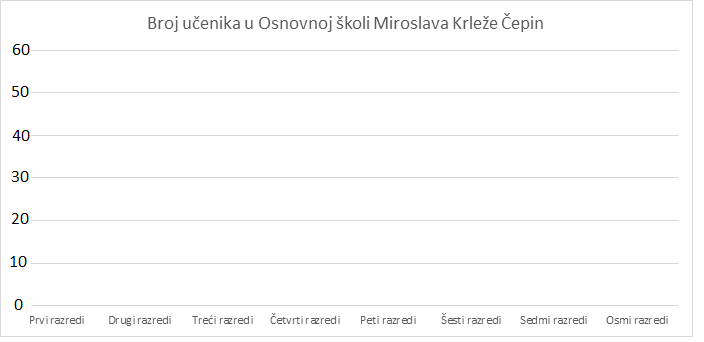                 prvi razredi                   drugi razredi                    treći  razredi                    četvrti razrediPrikaži u dijagramu ukupan broj DJEVOJČICA po razredima ( ukupno za prvi, drugi, treći i četvrti razred ). 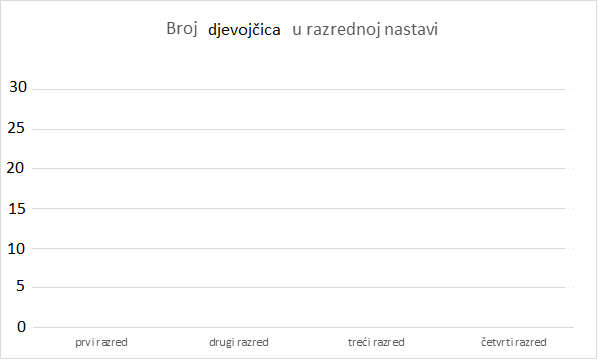 Prikaži u dijagramu ukupan broj DJEČAKA po razredima ( ukupno za prvi, drugi, treći i četvrti razred ). 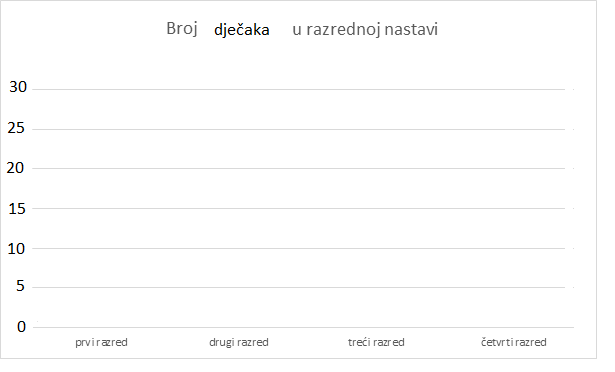 Prouči tablicu učenika za pete razrede.Koliko ukupno ima djevojčica? Koliko ukupno ima dječaka? Koliko ima ukupno učenika u petim razredima?DJEVOJČICE		DJEČACI			UKUPNOProuči tablicu učenika za šeste razrede.Koliko ukupno ima djevojčica? Koliko ukupno ima dječaka? Koliko ima ukupno učenika u šestim razredima?DJEVOJČICE		DJEČACI			UKUPNOProuči tablicu učenika za sedme razrede.Koliko ukupno ima djevojčica? Koliko ukupno ima dječaka? Koliko ima ukupno učenika u sedmim razredima?DJEVOJČICE		DJEČACI			UKUPNOProuči tablicu učenika za osme razrede.Koliko ukupno ima djevojčica? Koliko ukupno ima dječaka? Koliko ima ukupno učenika u osmim razredima?DJEVOJČICE		DJEČACI			UKUPNOPrikaži u dijagramu ukupan broj učenika po razredima ( ukupno za peti, šesti, sedmi i osmi razred).			Broj učenika u predmetnoj nastavi                peti razredi                   šesti razredi                    sedmi razredi                    osmi razrediPrikaži u dijagramu ukupan broj DJEVOJČICA po razredima ( ukupno za pet, šesti, sedmi i osmi razred ). 			Broj djevojčica u predmetnoj nastavi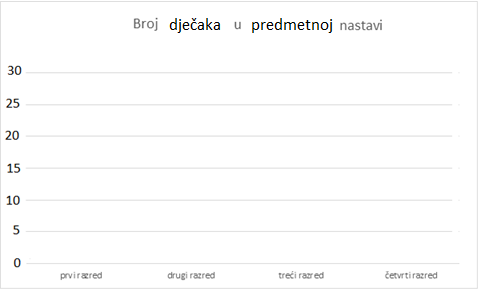                      peti razredi               šesti razredi               sedmi razredi               osmi razrediPrikaži u dijagramu ukupan broj DJEČAKA po razredima ( ukupno za pet, šesti, sedmi i osmi razred ). 			Broj dječaka u predmetnoj nastavi                 peti razredi               šesti razredi               sedmi razredi               osmi razrediPrikaži u dijagramu ukupan broj učenika za sve razrede ( ukupno za prvi, drugi, treći, četvrti, peti, šesti, sedmi i osmi razred ).Koji razredi imaju najmanje učenika?_______________________Koji razredi imaju najviše učenika?_______________________Izračunaj koliko naša škola ima djevojčica i koliko ima dječaka ( možeš koristiti podatke gdje si već zbrajao/zbrajala djevojčice i dječake za svaki razred ).Račun: 							Račun:Odgovor: _________________________		Odgovor: __________________________	      _________________________			      __________________________Koliko škola ima ukupno učenika? ( možeš koristiti podatke gdje si već zbrajao/zbrajala ukupan broj djece za svaki razred ).Račun:							Odgovor:								_________________________________								_________________________________RAZREDUKUPNO UČENIKABROJ DJEVOJČICABROJ DJEČAKA1.a razred197121.b razred176112.a razred239142.b razred2210123.a razred191093.b razred211563.c razred201464.a razred209114.b razred191275.a razred258175.b razred2212106.a razred177106.b razred141226.c razred16797.a razred181087.b razred171077.c razred199108.a razred201378.b razred2010108.c razred20119